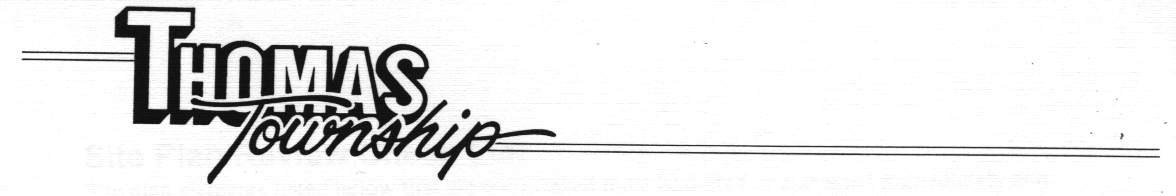 MinutesTHOMAS TOWNSHIP PLANNING COMMISSIONThomas Township Public Safety Building, 8215 Shields Drive, Saginaw, MI 48609March 19, 2014 at 7:00 p.m.John Bintz called the Planning Commission meeting to order at 7:00 p.m.Present in addition to Mr. Bintz were:  Rod Iamurri, Chris Thompson, Rick Lorentzen and Ruth McDonald.  Also present were Dan Sika, Director of Community Development, Connie Watt, Planning Assistant/Code Enforcement Officer, John Corriveau, Parks Director and two (2) interested parties.Members Absent:  Dale Halm and Diane LaMountainPledge of Allegiance.Approval of Agenda:It was moved by Mrs. McDonald seconded by Mr. Lorentzen to approve the agenda as presented.  Motion carried unanimously.4.	Approval of Minutes:It was moved by Mr. Thompson seconded by Mrs. McDonald to approve the minutes of February 19, 2014 as presented.  Motion carried unanimously.Communications – Petitions – Citizens Comments – None.Hearings-NonePresentations Thomas Township is requesting site plan approval to reconstruct the existing south parking lot of the Thomas Township offices located at 245 North Miller Road.    Mr. Dan Sika, Director of Community Development was present to answer any questions from the Planning Commission.  He stated that the township has had concerns for safety and have received some complaints in the past.  The need for a variance was already approved by the Board of Appeals.  He further stated that the idea is to “flip-flop” the parking from along Case Funeral Homes property line to along the sidewalk by the building because of the safety concerns.  There will be seven (7) parking spaces one being a van accessible handicap spot.  Mr. Thompson posed the question as to if this would be adequate in regards to the requirements for handicap parking.  Mr. Sika stated that the township does still have two (2) handicap accessible spots located in the parking lot behind the township office near the employee entrance.  Mr. Sika added that the requirement is for one (1) spot per twenty-five (25) spaces so we are over that amount at this point.Motion by Mrs. McDonald supported by Mr. Thompson to approve the site plan to reconstruct the existing south parking lot of the Thomas Township offices.  Motion carried unanimously. Sign Board of Appeals – None.Old Business – None.New Business Thomas Township Parks and Recreation Capital Improvement Plan-2013/2014 through 2019/2020        Mr. John Corriveau, Thomas Township Parks Director presented the Parks and             Recreation Capital Improvement Plan for 2013/2014 through 2019-2020.   Mr.       Corriveau explained that this is a yearly process brought before the Planning      Commission, Parks Commission and Thomas Township Board.  He explained that the       information brought before them reflect three (3) categories; Projects that are already       funded, those that will be funded with grants received and those that are additional       projects that are a sort of “wishlist”.  He stated that this list would be used if any      donations or additional funding would come about.  He mentioned some of the       projects that have been funded such as repair to the pavilion that sustained wind       damage from the 2013 storm in June.  He also addressed future projects such as       finishing the road to the new soccer fields and baseball diamonds as well as a utility      vehicle for the Thomas Township Trail.       Motion was made by Mrs. McDonald supported by Mr. Iamurri to approve the       Thomas Township Parks and Recreation Capital Improvement Plan-2013/2014      Through   Receive and File All CorrespondencePlanning and Zoning News, February, 2014 Edition.Adjournment.Motion by Mrs. McDonald, seconded by Mr. Thompson to adjourn the meeting at 7:10 p.m.  Motion carried unanimously.  The next meeting date is April 16, 2014.Respectfully submitted by Connie Watt, Planning Assistant/Code Enforcement Officer